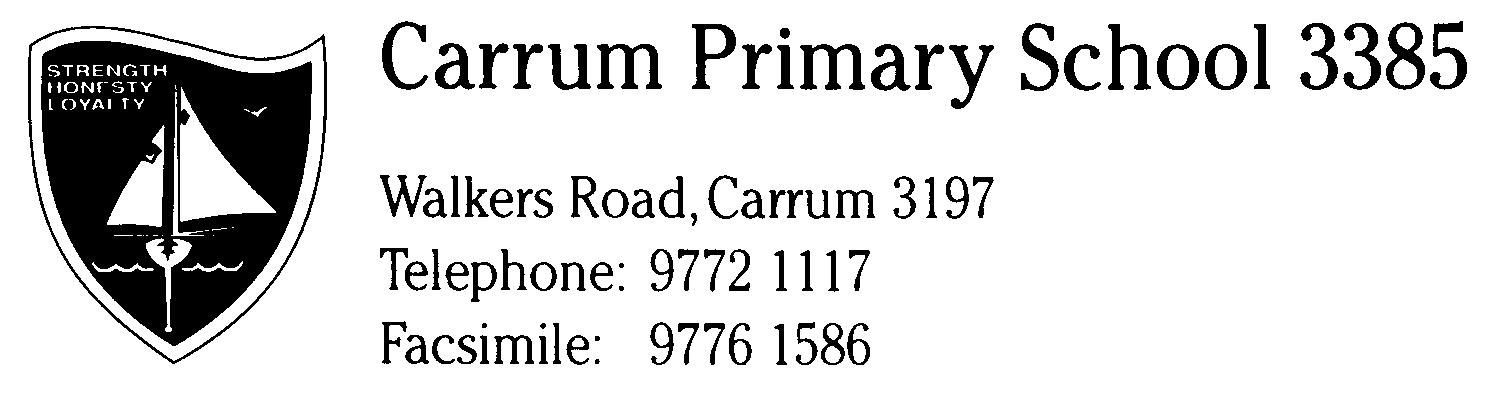 OUT OF SCHOOL ZONE EXPRESSION OF INTERESTStudent DetailsPersonal Details of StudentPrimary Family Home Address:Primary Family DetailsNOTE: The ‘PRIMARY” Family is: “the family or parent the student mostly lives with”. Additional and Alternative family forms are available from the school if this is required. These additional forms are designed to cater for varying family circumstances.Surname:Surname:Title: (Miss Ms, Mrs, Mx, Mr)Title: (Miss Ms, Mrs, Mx, Mr)First Given Name:First Given Name:First Given Name:First Given Name:Second Given Name:Second Given Name:Second Given Name:Second Given Name:Preferred Name (if applicable):Preferred Name (if applicable):Preferred Name (if applicable):Preferred Name (if applicable):Gender     Male     Female      Male     Female      Male     Female      Male     Female  Other ___________________________________________  Other ___________________________________________  Other ___________________________________________  Other ___________________________________________  Other ___________________________________________ Student Mobile Number:Student Mobile Number:Student Mobile Number:Birth Date: (dd-mm-yyyy)Birth Date: (dd-mm-yyyy)___ / ___ / ___No. & Street: or PO Box detailsSuburb:State:Postcode:Telephone Number:Silent Number: (tick) Yes NoMobile Number:Fax Number:eMAIL aDDRESS:           ADULT A DETAILS (PRIMARY CARER):				                 ADULT B DETAILS